АМАНАКСКИЕ                                             Распространяется    бесплатноВЕСТИ12 февраля  2018г                                                                                                                                                              №9(220)ОФИЦИАЛЬНОИнформационный вестник Собрания представителей сельского поселения Старый Аманак муниципального района Похвистневский Самарской областиАдминистрации сельского поселения Старый Аманак муниципального района ПохвистневскийПРЕСС-РЕЛИЗ                                                                                                                       12.02.2018 г.Кадастровая палата Самарской области примет участие в Едином дне консультаций Росреестра1 марта 2018 года региональный филиал ФГБУ «ФКП Росреестра» приглашает всех желающих посетить офисы учреждения для получения консультации по услугам и вопросам деятельности ведомства.Акция, которая будет проведена по инициативе Росреестра впервые, пройдет одновременно на всей территории страны. В мероприятии, приуроченном к 10-летию образования ведомства и 20-летию создания в Российской Федерации системы государственной регистрации прав на недвижимое имущество и сделок с ним, примут участие все территориальные подразделения Росреестра и филиалы Федеральной кадастровой палаты. В ведомстве не исключают, что Единый день консультаций может стать регулярной акцией, если этот формат будет востребован у населения. Одна из основных целей мероприятия - масштабное информирование граждан о государственных услугах Росреестра, способах и формах их получения, а также о видах обратной связи с ведомством. Особое внимание в ходе консультаций предполагается уделить популяризации возможностей получения услуг Росреестра в электронном виде. Кроме того, в рамках этого мероприятия любой житель губернии сможет обратиться в ближайший офис региональной Кадастровой палаты или Управления Росреестра по Самарской области и получить консультацию специалистов данных структур. По адресу г.Похвистнево, ул.Ново-Полевая, 28.      Российская Федерация  Собрание представителей       сельского поселения        Старый Аманак    муниципального района           Похвистневский         Самарской области            третьего созыва               РЕШЕНИЕ          12.02.2018 г. № 78аОб исполнении бюджета сельского поселения Старый Аманак за 2017 год	Рассмотрев проект решения «Об исполнении бюджета сельского поселения Старый Аманак муниципального района Похвистневский за 2017 год», Заключение комиссии по местному самоуправлению по результатам публичных слушаний по отчету «Об исполнении бюджета сельского поселения Старый Аманак за 2017 год»,  Собрание представителей сельского поселения Старый Аманак муниципального района Похвистневский РЕШИЛО:1. Утвердить годовой отчет об исполнении бюджета сельского поселения Старый Аманак муниципального района Похвистневский за 2017 год (далее – годовой отчет), по доходам в сумме  7456,3 тыс. рублей и расходам в сумме 7784,6 тыс. рублей с превышением доходов над расходами доходами в сумме 328,3 тыс.рублей.2. Утвердить следующие показатели годового отчета:доходы бюджета сельского поселения Старый Аманак муниципального района Похвистневский за 2017 год по кодам классификации доходов бюджетов согласно приложению 1 к настоящему Решению;доходы бюджета сельского поселения Старый Аманак муниципального района Похвистневский за 2017 год по кодам видов доходов, подвидов доходов, классификации операций сектора государственного управления, относящихся к доходам бюджета, согласно приложению 2 к настоящему Решению;расходы бюджета сельского поселения Старый Аманак муниципального района Похвистневский за 2017 год по ведомственной структуре расходов бюджета района согласно приложению 3 к настоящему Решению;расходы бюджета сельского поселения Старый Аманак муниципального района Похвистневский за 2017 год по разделам и подразделам классификации расходов бюджетов согласно приложению 4 к настоящему Решению;источники финансирования дефицита бюджета сельского поселения Старый Аманак муниципального района Похвистневский в 2017 году по кодам классификации источников финансирования дефицитов бюджетов согласно приложению 5 к настоящему Решению;источники финансирования дефицита бюджета сельского поселения Старый Аманак муниципального района Похвистневский в 2017 году по кодам групп, подгрупп, статей, видов источников финансирования дефицитов бюджетов классификации операций сектора государственного управления, относящихся к источникам финансирования дефицитов бюджетов, согласно приложению 6 к настоящему Решению.3.  Использование в 2017 году бюджетных ассигнований резервного фонда Администрации сельского поселения Старый Аманак муниципального района Похвистневский не производилось.  Опубликовать настоящее Решение в газете «Аманакские вести».  Настоящее Решение вступает в силу со дня его опубликованияПредседатель собрания представителей Сельского поселения Старый Аманак                                                 Е.П.ХудановГлава сельского поселения Старый Аманак                                       В.П.Фадеев.Пояснительная записка к Отчетуоб исполнении бюджета сельского поселения  Старый Аманак муниципального района Похвистневский за 2017 годДоходы бюджета сельского поселения Старый Аманак муниципального района Похвистневский за  2017 год составили 7 456,3 тыс. руб., в т. ч. поступления налоговых и неналоговых доходов составляют 4 910,2 тыс. руб. (удельный вес –65,9%), безвозмездные поступления составляют 2 546,1 тыс. руб. (удельный вес – 34,1%). В целом доходы бюджета поселения по сравнению с 2016 годом уменьшились на 20968,6 тыс. руб. (2016г. – 28424,9 тыс. руб. Безвозмездные поступления относительно 2016 года (2016г. – 23 013,7 тыс. руб.) уменьшились на 20467,6 тыс.руб. Такая большая разница наблюдается за счет того, что  в 2016 году в бюджет сельского поселения Старый Аманак поступили субсидии из областного бюджета на капитальный ремонт автомобильной дороги в с.Старый Аманак в сумме 19 999,4 тыс.руб. Также наблюдается уменьшение объема налоговых и неналоговых  доходов бюджета поселения по сравнению с прошлым годом (2016г. – 5371,2 тыс. руб. ; .- 4910,2 тыс.руб.) на 461,0 тыс. руб.        Фактическое исполнение налога на доходы физических лиц в 2017 году составило                       874,9 тыс. руб. Удельный вес данного источника в общей сумме налоговых и неналоговых доходов составляет 17,8%. По сравнению с прошлым годом налога поступило на 12,6 тыс.руб. больше (.- 862,3 тыс.руб.)Налоги на товары на территории РФ (доходы от уплаты акцизов на дизельное топливо, на моторные масла, на автомобильный, прямогонный бензин), составили 1770,1 тыс. руб. Удельный вес данного источника в общей сумме налоговых и неналоговых доходов составляет 36,0 %. По сравнению с прошлым годом налога поступило на 387,3 тыс.руб. меньше (.- 2157,4 тыс.руб.)      Удельный вес единого сельскохозяйственного налога составляет 08 %, исполнение составило 42,0 тыс. руб. По сравнению с прошлым годом   (2016г. – 10,7 тыс. руб.) ЕСХН поступило на 31,3 тыс. руб. больше.Налог на имущество физических лиц в 2017 году составил 131,1 тыс. руб. что по сравнению с прошлым годом уменьшилось на 29,9 тыс. руб. (. – 161,0 тыс. руб.), Удельный вес данного источника в общей сумме налоговых и неналоговых доходов составляет 2,6%.Невыполнение  плана по данному налогу ( 91,7%) объясняется накоплением задолженности физическими лицами имеющими имущество в сельском поселении, но фактически не проживающими на территории сельского поселения. Земельный налог с организаций  в 2017 году составил 743,7 тыс. руб., удельный вес данного источника в общей сумме налоговых и неналоговых доходов составляет 15,1 %. Плановые показатели выполнены на 100,0 % (план 744,0 тыс.руб., факт 743,7 тыс.руб.). По сравнению с прошлым годом уменьшилось на 177,3 тыс. руб. (. – 921,0 тыс. руб.) Земельный налог с физ.лиц в 2017 году составил 1244,2 тыс. руб., удельный вес данного источника в общей сумме налоговых и неналоговых доходов составляет 15,7 %. Плановые показатели выполнены на 97,6 % (план 1275,0 тыс.руб., факт 1244,2 тыс.руб.). По сравнению с прошлым годом увеличилось на 4,2 тыс. руб. (. –1128,4 тыс. руб.) Проведена работа по сокращению недоимки по данному налогу в ходе выездных комиссий по улучшению платежной дисциплины поселения.  Удельный вес в общей сумме налоговых и неналоговых доходов по государственной пошлине составляет 0,2%, поступления составили 7,8 тыс. руб. По сравнению с прошлым годом (2016г. – 20,4 тыс. руб.) платы поступило на 12,6 тыс. руб. меньше. Наблюдается уменьшение обращений за совершением нотариальных действий.          Доходы от сдачи в аренду имущества, находящегося в оперативном управлении поселений и созданных ими учреждений (за исключением имущества автономных учреждений), составили 96,2 тыс. руб., удельный вес 2,0%. По сравнению с прошлым годом (2016г. – 110,1 тыс. руб.) фактические поступления уменьшились на  13,9 тыс. руб.	Безвозмездные поступления составили 2546,1 тыс.руб.и поступили в виде:- дотации бюджетам поселений на выравнивание уровня бюджетной обеспеченности за счет средств  областного бюджета 56,6 тыс.руб. и за счёт средств районного бюджета  – 296,2 тыс. руб.; -  прочие дотации бюджетам поселений – 737,4 тыс.рублей;- прочие субсидии бюджетам поселений в бюджет сельского поселения Старый Аманак поступило 1269,7 тыс. руб.- (стимулирующие субсидии). - субвенции бюджетам поселений на осуществление первичного воинского учета  на территориях, где отсутствуют военные комиссариаты  – 186,2 тыс. руб.Исполнение расходной части бюджета сельского поселения Старый Аманак муниципального района Похвистневский за 2017 год составило 7 784,6 тыс. руб., что составляет 89,8% годовому плану (годовой план 8 673,6 тыс. руб). В целом расходы бюджета по сравнению с 2016 годом уменьшились на 20557,3 тыс. руб. (2016г. – 27 636,0 тыс. руб.). На «Общегосударственные вопросы» в 2017 году было фактически направлено 2074,6 тыс. руб., что меньше по сравнению с 2016 годом на 598,1 тыс. руб. (2016г. – 2672,7 тыс. руб.). Удельный вес в расходах бюджета составляет 26,7 %.В разделе «Мобилизационная и вневойсковая подготовка» исполнение составило 186,2 тыс. руб., что меньше по сравнению с 2016 годом на 6,3 тыс. руб. (2016г. – 192,5 тыс. руб.) Удельный вес в расходах бюджета составляет 2,4 %.В разделе «Защита населения и территории от чрезвычайных ситуаций природного и техногенного характера, гражданская оборона» по плану было предусмотрен 26,0 тыс.руб., исполнение составило 26,0 тыс.руб., что составляет 100 % к годовому плану. Удельный вес в расходах бюджета составляет 0,3 %. (Проведены дератизационные  мероприятия против мышевидных грызунов -21,6 тыс.руб. и акарицидная обработка  от клещей- 4,4 тыс.руб.  на территории сельского поселения Старый Аманак)В  разделе  «Обеспечение пожарной безопасности» по плану было предусмотрен 11,5 тыс.руб., исполнение составило 11,5 тыс.руб., что составляет 100 % к годовому плану. Удельный вес в расходах бюджета составляет 0,1 %.( Приобретение противопожарного короба на пож.машину 4,0 тыс.руб и оплата транспортного налога по пож.машине 7,5 тыс.руб.)В разделе «Другие вопросы в области национальной безопасности и правоохранительной деятельности» по плану было предусмотрен 42,6 тыс.руб., исполнение составило 42,6 тыс.руб., что составляет 100 % к годовому плану. Удельный вес в расходах бюджета составляет 0,5 %.    (выплачено материальное вознаграждение ДНД).В разделе «Сельское хозяйство и рыболовство» исполнение составило 68,9 тыс. руб., что меньше по сравнению с 2016 годом на 10,4 тыс. руб. (2016г. – 79,3 тыс. руб.), в связи с уменьшением голов КРС у граждан, ведущих ЛПХ. Удельный вес в расходах бюджета составляет 0,9 %.На раздел «Другие вопросы в области национальной экономики» по плану было предусмотрено 102,0 тыс.руб. ,исполнение составило 102,0 тыс.руб., что составляет 100 % к годовому плану. Удельный вес в расходах бюджета составляет 1,3 %. (Межевание земельных участков (кладбищ) -20,0 тыс.руб .+ подготовка проекта изменений  в Правила землепользования и застройки 20,0тыс.руб.+ Проведение топографо-геодезич.работ и изготовление проекта межевания и межевого плана-62,0 тыс.руб.)На раздел «Дорожное хозяйство (дорожные фонды)» фактически израсходовано                        2075,9 тыс.руб., в том числе: муниципальный дорожный фонд в сумме 1940,0 тыс.рублей; ремонт автомобильной дороги общего пользования местного значения  в с.Старый Аманак по  ул.Ленина в сумме 997,5 тыс.рублей и  551,7 тыс.руб. по ул.Садовая; уплата земельного налога под строительством автомобильной дороги – 136,0 тыс.рублей, что меньше  по сравнению с 2016 годом на 19569,9 тыс. руб. (2016г. – 21 645,8 тыс. руб.).Удельный вес в расходах бюджета составляет 26,7 %. По разделу «Жилищно-коммунальное хозяйство» исполнение составило 406,2 тыс. руб., что больше по сравнению с 2016 годом на 86,5 тыс. руб. (2015г. –2073,2 тыс. руб.), Удельный вес в общем объеме расходов составил  5,2%.(замену циркуляционного насоса в кот.д/сада 97,4 тыс.руб.+ оказание услуг по захоронению невостребованных трупов 14,4 тыс.руб.+ проект зоны санит.охраны для водозабор.88,0тыс.руб.+экспер.проекта зоны санитарной охраны водозаборов 14,0тыс.руб.+оценку рыночной стоимости системы водоснабжения с.С.Аманак 18,0 тыс.руб.+ проверку работоспособности пожарных гидрантов 14,0 тыс.руб.+ кадастровые работы по межеванию земельного участка 40,0 тыс.руб.+ профил.обсуж.,ремонт и проверку средств измерений –счетчик 8,0 тыс.руб.+ под тех.документации обследование на объекты инж.инфр.(сети водоснабжения  и канализации)112,4 тыс.руб.)По разделу «Благоустройство» исполнение составило 1809,8 тыс. руб., что больше по сравнению с 2016 годом на 170,0 тыс. руб. (2016г. –1639,8 тыс. руб.), Удельный вес в общем объеме расходов составил  23,2%.(уличное освещение 1553,7 тыс.руб.+ счетчик и эл.товары 20,3 тыс.руб.+трудоустр.безработных граждан 7,5 тыс.руб.+ГСМ для триммера 10,0 тыс.руб +обкос.сорной растительности 12,0 тыс.руб.+вывоз мусора 6,3 тыс.руб.+ услуги трал.тягач 36,0 тыс.руб.+ приобретение орг.техники и программного обеспечения  к выборам 47,2 тыс.руб. )По разделу «Культура» исполнение составило 890,4 тыс. руб., что больше по сравнению с 2017 годом на 58,7 тыс. руб. (2017г. –831,7  тыс. руб.), вес  в расходах бюджета составил 11,4 %. По разделу  «Физкультура и спорт» исполнение составило 9,4 тыс. руб., что меньше по сравнению с 2016 годом на 59,8 тыс. руб. (2016г. – 69,2 тыс. руб.), в связи с уменьшением спортивных мероприятий в селе Старый Аманак.  Удельный вес в расходах бюджета составила 0,1%.По разделу «Периодическая печать и издательство» исполнение составило 2,0 тыс. руб., что меньше по сравнению с 2016 годом на 10,0 тыс. руб. (2016г. – 12,0 тыс. руб.). Удельный вес - 0,03%В 2017 году дефицит  бюджета сельского поселения Старый Аманак составил 328,3 тыс.рублей.В сельском поселении в 2017 году реализованы 9 муниципальных программ : Подпрограмма 1. «Комплексное развитие сельского поселения Старый Аманак муниципального района Похвистневский Самарской области на 2015-2019 годы»;Подпрограмма 2. «Комплексное благоустройство территории муниципального образования на 2015-2019 годы»;Подпрограмма3.«Обеспечение первичных мер пожарной безопасности в границах муниципального образования на 2015-2019 годы»;Подпрограмма 4. «Предупреждение и ликвидация последствий чрезвычайных ситуаций и стихийных бедствий на территории муниципального образования на 2015-2019 годы»; Подпрограмма 5. «Проведение капитального ремонта, содержание  муниципального жилищного фонда на территории муниципального образования на 2015-2019 годы»;Подпрограмма 6. «Развитие физической культуры и спорта на территории сельского поселения» на 2015-2019 годы»;Подпрограмма 7. «Создание условий для деятельности добровольных формирований населения по охране общественного порядка на территории муниципального образования на 2015-2019 годы»; Подпрограмма8.«Энергосбережение и повышение энергетической эффективности муниципального образования до 2020 года»;Подпрограмма 9. «Модернизация и развитие автомобильных дорог общего пользования местного значения в границах сельского поселения Старый Аманак муниципального района Похвистневский Самарской области». Общая сумма расходов, осуществлённых в рамках муниципальных программ сельского поселения, составила – 4381,5 тыс. рублей, что соответствует 56,3 % общей суммы расходов.                                                                                                                                                                                                       Приложение 1К Решению «Об исполнении бюджета сельского поселения Старый Аманакза 2017 год»Доходы бюджета сельского поселения Старый Аманак по кодам классификации доходов бюджета за 2017 годПриложение 2К Решению «Об исполнении бюджета сельского поселения Старый Аманакза 2017 год»Доходы бюджета сельского поселения Старый Аманак за 2017 год по кодам видов доходов, подвидов доходов, классификации операций сектора государственного управления, относящихся к доходам бюджетаПриложение 3К Решению «Об исполнении бюджетасельского поселения Старый Аманакза 2017 год»Расходы бюджета по ведомственной структуре расходовбюджета сельского поселения Старый Аманак за 2017 годПриложение 4К Решению «Об исполнении бюджета сельского поселения Старый Аманак за 2017 год»Расходы бюджета сельского поселения Старый Аманак на 2017 год  по разделам и подразделам классификации расходов бюджета Приложение 5К Решению «Об исполнении бюджета сельского поселения Старый Аманакза 2017год»Источники финансирования дефицита бюджета сельского поселения Старый Аманак в 2017 году по кодам классификации источников финансирования дефицитов бюджетовПриложение 6К Решению «Об исполнении бюджета сельского поселения Старый Аманакза 2017 год»Источники финансирования дефицита бюджета сельского поселения Старый Аманак 2017 году по кодам групп, подгрупп, статей, видов источников финансирования дефицита бюджета классификации операций сектора государственного управления, относящихся к источникам финансирования дефицита бюджетаОтчет об использовании бюджетных ассигнований резервного фонда Администрации сельского поселения Старый Аманак муниципального района Похвистневский Самарской области за 2017 годаПредседатель собрания представителей Сельского поселения Старый Аманак                                                 Е.П.ХудановГлава сельского поселения Старый Аманак                                       В.П.Фадеев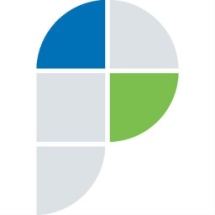 Филиал федерального государственного бюджетного учреждения «Федеральная кадастровая палата Федеральной службы государственной регистрации, кадастра и картографии» по Самарской областиг. Самара, ул. Ленинская, 25а, 1 корп.e-mail: pr_fkp@mail.ru, twitter: @pr_fkp, www.kadastr.ruКод адми-нистра-тораКод вида, подвида, классификации операций сектора государственного управления, относящихся к доходам бюджетаНаименование источникаИсполнено,тыс.руб.100Федеральное казначейство 1770,110010302000010000110Акцизы по подакцизным товарам (продукции) производимым на территории РФ1770,1182Управление Федеральной налоговой службы Российской Федерации по Самарской области3036,118210102000010000110Налог на доходы физических лиц875,018210503000010000110Единый сельскохозяйственный налог42,018210601030100000110Налог на имущество физических лиц, взимаемый по ставкам, применяемым к объектам налогообложения, расположенным в границах сельских поселений131,118210606033100000110Земельный налог с организаций, обладающих земельным участком, расположенным в границах сельских поселений743,818210606043100000110Земельный налог с физических лиц, обладающих земельным участком, расположенных в границах сельских поселений1244,2902Комитет по управлению муниципальным имуществом Администрации муниципального района Похвистневский-90211105035100000120Доходы от сдачи в аренду имущества, находящегося в оперативном управлении органов управления поселений и созданных ими учреждений (за исключением имущества автономных учреждений)-407Администрация сельского поселения Старый Аманак муниципального района Похвистневский Самарской области2650,140710804020010000110Государственная пошлина за совершение нотариальных действий должностными  лицами органов местного самоуправления, уполномоченными в соответствии с законодательными актами Российской Федерации на совершение нотариальных действий7,840711105035100000120Доходы от сдачи в аренду имущества, находящегося в оперативном управлении органов управления поселений и созданных ими учреждений (за исключением имущества автономных учреждений)96,240720215001102000151Дотации бюджетам поселений на выравнивание уровня бюджетной обеспеченности за счет средств областного бюджета56,640720215001101000151Дотации бюджетам поселений на выравнивание уровня бюджетной обеспеченности за счет средств бюджета района296,240720219999100000151Прочие дотации бюджетам сельских поселений737,440720229999100000151Прочие субсидии бюджетам поселений1269,740720235118100000151Субвенции бюджетам поселений  на осуществление первичного воинского учета на территориях, где отсутствуют военные комиссариаты 186,240721805030100000180Доходы бюджетов сельских поселений от возврата иными организациями остатков субсидий прошлых лет 3,940721960010100000151Возврат прочих остатков субсидий, субвенций и иных межбюджетных трансфертов ,имеющих целевое назначение прошлых лет из бюджетов сельских поселений-3,9Итого налоговых и неналоговых доходов4910,2ВСЕГО ДОХОДОВ7456,3Код вида (группы, подгруппы, статьи, подстатьи, элемента) подвида, операций сектора государственного управления, относящихся к доходам бюджетаНаименование источникаИсполнено,тыс.руб.10000000000000000Налоговые и неналоговые доходы4910,210100000000000000Налоги на прибыль, доходы875,010102000010000110Налог на доходы физических лиц875,010102010010000110Налог на доходы физических лиц с доходов, источником которых является налоговый агент за исключением доходов, в отношении которых исчисление и уплата налога осуществляются в соответствии со статьями 227, 227.1 и 228 НК889,410102020010000110Налог на доходы физических лиц с доходов, источником которых является налоговый агент за исключением доходов, в отношении которых исчисление и уплата налога осуществляются в соответствии со статьями 227(штраф)0,410102030010000110Налог на доходы физических лиц с доходов, полученных физическими лицами, в соответствии со статьёй 228 НК РФ-14,810300000000000000Налоги на товары (работы, услуги), реализуемые на территории Российской Федерации1770,110302000010000110Акцизы    по     подакцизным     товарам    (продукции), производимым на  территории                              Российской Федерации1770,110302230010000110Доходы от уплаты акцизов на дизельное топливо, подлежащие распределению между бюджетами субъектов Российской Федерации и местными бюджетами с учетом установленных дифференцированных нормативов отчислений в местные бюджеты727,310302240010000110Доходы от уплаты акцизов на моторные масла для дизельных и (или) карбюраторных (инжекторных) двигателей, подлежащие распределению между бюджетами субъектов Российской Федерации и местными бюджетами с учетом установленных дифференцированных нормативов отчислений в местные бюджеты7,410302250010000110Доходы от уплаты акцизов на автомобильный бензин, подлежащие распределению между бюджетами субъектов Российской Федерации и местными бюджетами с учетом установленных дифференцированных нормативов отчислений в местные бюджеты1176,310302260010000110Доходы от уплаты акцизов на прямогонный бензин, подлежащие распределению между бюджетами субъектов Российской Федерации и местными бюджетами с учетом установленных дифференцированных нормативов отчислений в местные бюджеты-140,910500000000000000Налоги на совокупный доход42,010503000010000110Единый сельскохозяйственный налог42,010503010010000110Единый сельскохозяйственный налог42,010600000000000000Налоги на имущество2119,110601000000000110Налог на имущество физических лиц131,110601030100000110Налог на имущество физических лиц, взимаемый по ставкам, применяемым к объектам налогообложения, расположенным в границах поселения131,110606000000000110Земельный налог1988,010606033101000110Земельный налог с организаций, обладающих земельным участком, расположенным в границах сельских поселений743,410606033102100110Земельный налог с организаций, обладающих земельным участком, расположенным в границах сельских поселений0,410606043101000110Земельный налог с физических лиц, обладающих земельным участком, расположенных в границах сельских поселений1205,610606043102100110Земельный налог с физических лиц, обладающих земельным участком, расположенных в границах сельских поселений38,610800000000000000Государственная пошлина7,810804000010000110Государственная пошлина за совершение нотариальных действий (за исключением действий, совершаемых  консульскими учреждениями Российской Федерации) 7,810804020010000110Государственная пошлина за совершение нотариальных действий должностными  лицами органов местного самоуправления, уполномоченными в соответствии с законодательными актами Российской Федерации на совершение нотариальных действий 7,811100000000000000Доходы от использования имущества, находящегося в государственной и муниципальной собственности96,211105000000000120Доходы, получаемые в виде арендной либо иной платы за передачу в возмездное пользование государственного и муниципального имущества (за исключением имущества бюджетных и автономных учреждений, а также имущества государственных и муниципальных унитарных предприятий, в том числе казенных)96,211105035100000120Доходы от сдачи в аренду имущества, находящегося в оперативном управлении органов управления поселений и созданных ими учреждений (за исключением имущества автономных учреждений)96,220000000000000000Безвозмездные поступления 2546,120200000000000000Безвозмездные поступления от других бюджетов бюджетной системы РФ2546,120215001000000151Дотации бюджетам субъектов РФ и муниципальных образований1090,220215001000000151Дотации на выравнивание уровня бюджетной обеспеченности352,820215001100000151Дотации бюджетам поселений на выравнивание уровня бюджетной обеспеченности352,820219999000000151Прочие дотации737,420219999100000151Прочие дотации бюджетам сельских поселений737,420220000000000151Субсидии бюджетам бюджетной системы Российской Федерации (межбюджетные субсидии)1269,720229999000000151Прочие субсидии1269,720229999100000151Прочие субсидии бюджетам поселений1269,720230000000000151Субвенции бюджетам субъектов РФ и муниципальных образований186,220235118000000151Субвенции бюджетам  на осуществление первичного воинского учета на территориях, где отсутствуют военные комиссариаты 186,220235118100000151Субвенции бюджетам поселений на осуществление полномочий по первичному воинскому учету186,221800000000000180Доходы бюджетов поселений от возврата иными организациями остатков субсидий прошлых лет3,921805030100000180Доходы бюджетов поселений от возврата иными организациями остатков субсидий прошлых лет3,921900000000000000Возврат прочих остатков субсидий, субвенций и иных межбюджетных трансфертов, имеющих целевое назначение прошлых лет21960010100000151Возврат прочих остатков субсидий, субвенций и иных межбюджетных трансфертов, имеющих целевое назначение прошлых лет из бюджетов сельских поселений-3,9ВСЕГО ДОХОДОВ7456,3Код ГРБСНаименование главного распорядителя средств областного бюджета, раздела, подраздела, целевой статьи, подгруппы видов расходов РзПРЦСРВРСумма, тыс. руб.Сумма, тыс. руб.Код ГРБСНаименование главного распорядителя средств областного бюджета, раздела, подраздела, целевой статьи, подгруппы видов расходов РзПРЦСРВРвсегов т.ч. за счет средств безвозмездных поступлений12345678407Администрация сельского поселения Старый Аманак муниципального района Похвистневский7784,61455,9Функционирование высшего должностного лица субъекта Российской Федерации и муниципального образования0102561,2126,4Непрограммные направления расходов бюджета поселения01029000000000561,2126,4Непрограммные направления расходов бюджета поселения в области общегосударственных вопросов, национальной обороны, национальной безопасности и правоохранительной деятельности, а также в сфере средств массовой информации01029010000000561,2126,4Расходы на выплаты персоналу в целях обеспечения выполнения функций государственными (муниципальными) органами, казенными учреждениями, органами управления государственными внебюджетными фондами01029010000000100561,2126,4Функционирование Правительства Российской Федерации, высших исполнительных органов государственной    власти субъектов Российской Федерации, местных администраций01041513,4437,9Непрограммные направления расходов бюджета поселения010490000000001513,4437,9Непрограммные направления расходов бюджета поселения в области общегосударственных вопросов, национальной обороны, национальной безопасности и правоохранительной деятельности, а также в сфере средств массовой информации010490100000001513,4437,9Расходы на выплаты персоналу в целях обеспечения выполнения функций государственными (муниципальными) органами, казенными учреждениями, органами управления государственными внебюджетными фондами01049010000000100645,8190,4Закупка товаров, работ и услуг для обеспечения государственных (муниципальных) нужд01049010000000200687,3247,5Межбюджетные трансферты01049010000000500177,5Иные бюджетные ассигнования010490100000008002,8Резервные фонды01110,0Непрограммные направления расходов бюджета поселения011190000000000,0Непрограммные направления расходов бюджета поселения в области общегосударственных вопросов, национальной обороны, национальной безопасности и правоохранительной деятельности, а также в сфере средств массовой информации011190100000000,0Иные бюджетные ассигнования011190100000008000,0Мобилизационная и вневойсковая подготовка0203186,2		186,2Непрограммные направления расходов бюджета поселения в области общегосударственных вопросов, национальной обороны, национальной безопасности и правоохранительной деятельности, а также в сфере средств массовой информации02039010000000186,2		186,2Расходы на выплаты персоналу в целях обеспечения выполнения функций государственными (муниципальными) органами, казенными учреждениями, органами управления государственными внебюджетными фондами02039010000000100179,5179,5Закупка товаров, работ и услуг для обеспечения государственных (муниципальных) нужд020390100000002006,76,7Защита населения и территории от ЧС природного и техногенного характера, гражданская оборона030926,0Муниципальная программа «Комплексное развитие сельского поселения Старый Аманак муниципального района Похвистневский Самарской области на 2015-2019 годы»0309650000000026,0Подпрограмма « Предупреждение и ликвидация последствий чрезвычайных ситуаций и стихийных бедствий на территории муниципального образования на 2015-2019 годы» 0309654000000026,0Закупка товаров, работ и услуг для обеспечения государственных (муниципальных) нужд0309654000000020026,0Обеспечение пожарной безопасности031011,5Муниципальная программа «Комплексное развитие сельского поселения Старый Аманак муниципального района Похвистневский Самарской области на 2015-2019 годы»0310650000000011,5Подпрограмма «Обеспечение первичных мер пожарной безопасности в границах муниципального образования на 2015-2019годы»0310653000000011,5Закупка товаров, работ и услуг для обеспечения государственных (муниципальных) нужд031065300000002004,0Иные бюджетные ассигнования031065300000008007,5Другие вопросы в области национальной безопасности и правоохранительной деятельности031442,6Муниципальная программа «Комплексное развитие сельского поселения Старый Аманак муниципального района Похвистневский Самарской области на 2015-2019 годы»0314650000000042,6Подпрограмма «Создание условий для деятельности добровольных формирований населения по охране общественного порядка на территории муниципального образования на 2015-2019 годы» 0314657000000042,6Закупка товаров, работ и услуг для обеспечения государственных (муниципальных) нужд0314657000000020042,6Сельское хозяйство и рыболовство040569,069,0Непрограммные направления расходов бюджета поселения0405900000000069,069,0  Непрограммные направления расходов бюджета поселения в области национальной экономики0405904000000069,069,0Иные бюджетные ассигнования0405904000000080069,069,0Муниципальная программа «Комплексное развитие сельского поселения Старый Аманак муниципального района Похвистневский Самарской области на 2015-2019 годы»040965000000002075,9  Подпрограмма «Модернизация и развитие автомобильных дорог общего пользования местного значения в сельском поселении Старый Аманак муниципального района Похвистневский на 2015-2019 годы»040965900000002075,9Закупка товаров, работ и услуг для обеспечения государственных (муниципальных) нужд040965900000002001939,9Иные бюджетные ассигнования04096590000000800136,0Другие вопросы в области национальной экономики0412102,020,0Непрограммные направления расходов бюджета поселения04129000000000102,020,0  Непрограммные направления расходов областного бюджета в области национальной экономики04129040000000102,020,0Закупка товаров, работ и услуг для обеспечения государственных (муниципальных) нужд04129040000000200102,020,0Коммунальное хозяйство0502406,2112,4  Муниципальная программа «Комплексное развитие сельского поселения Старый Аманак муниципального района Похвистневский Самарской области на 2015-2019 годы»05026500000000406,2112,4  Подпрограмма «Комплексное развитие систем коммунальной инфраструктуры муниципального образования на 2015-2019 годы»05026510000000406,2112,4Закупка товаров, работ и услуг для обеспечения государственных (муниципальных) нужд05026510000000200406,2112,4Благоустройство05031809,8504,0  Муниципальная программа «Комплексное развитие сельского поселения Старый Аманак муниципального района Похвистневский Самарской области на 2015-2019 годы»050365 000000001809,8504,0Подпрограмма «Комплексное благоустройство территории муниципального образования на 2015-2019 годы»05036520000000150,483,1Закупка товаров, работ и услуг для обеспечения государственных (муниципальных) нужд0503652000000020085,3Подпрограмма «Комплексное благоустройство территории муниципального образования на 2015-2019 годы»0503652000000085,3Закупка товаров, работ и услуг для обеспечения государственных (муниципальных) нужд0503652000000050085,3Подпрограмма « Энергосбережение и повышение энергетической эффективности муниципального образования до 2020 года»050365800000001574,1420,9Закупка товаров, работ и услуг для обеспечения государственных (муниципальных) нужд050365800000002001574,1420,9Культура0801890,4Непрограммные направления расходов бюджета поселения08019000000000890,4Непрограммные направления бюджета поселения в области культуры и кинематографии08019080000000890,4Закупка товаров, работ и услуг для обеспечения государственных (муниципальных) нужд080190000000002008,0Межбюджетные трансферты08019080000000500882,4Пенсионное обеспечение	100179,0Непрограммные направления расходов бюджета района 1001900000000079,0Непрограммные направления расходов бюджета поселения в сфере социальной политики1001902000000079,0Социальное обеспечение и иные выплаты населению1001902000000030079,0Физическая культура 11019,4Муниципальная программа «Комплексное развитие сельского поселения Старый Аманак муниципального района Похвистневский Самарской области на 2015-2019 годы»110165000000009,4Подпрограмма «Развитие физической культуры и спорта на территории сельского поселения на 2015-2019 годы»110165600000009,4Закупка товаров, работ и услуг для обеспечения государственных (муниципальных) нужд110165600000002009,4Иные бюджетные ассигнования110165600000008000,0Периодическая печать и издательства12022,0Непрограммные направления расходов бюджета поселения120290000000002,0Непрограммные направления расходов бюджета поселения в области общегосударственных вопросов, национальной обороны, национальной безопасности и правоохранительной деятельности, а также в сфере средств массовой информации120290100000002,0Закупка товаров, работ и услуг для обеспечения государственных (муниципальных) нужд120290100000002002,0Наименование главного распорядителя средств бюджета поселения (направления расходов)РазделПодразделИсполненоИсполненоНаименование главного распорядителя средств бюджета поселения (направления расходов)РазделПодразделвсегоВ том числе за счет средств областного и федерального бюджетов12367Администрация сельского поселения Старый Аманак  муниципального района Похвистневский7784,61455,9Общегосударственные вопросы01002074,6564,3Функционирование высшего должностного лица субъекта Российской Федерации и органа местного самоуправления0102561,2126,4Функционирование Правительства Российской Федерации, высших исполнительных органов государственной    власти субъектов Российской Федерации, местных администраций01041513,4437,9Резервные фонды01110Национальная оборона0200186,2186,2Мобилизационная и вневойсковая подготовка0203186,2186,2Национальная безопасность и правоохранительная деятельность030080,1Защита населения и территории от чрезвычайных ситуаций природного и техногенного характера, гражданская оборона030926,0Обеспечение пожарной безопасности031011,5Другие вопросы в области национальной безопасности и правоохранительной деятельности031442,66,4Национальная экономика04002246,989,0Сельское хозяйство и рыболовство040569,069,0Дорожное хозяйство (дорожные фонды)04092075,9Другие вопросы в области национальной экономики0412102,020,0Жилищно-коммунальное хозяйство05002216,0616,4Жилищно-коммунальное хозяйство0502406,2112,4Благоустройство05031809,8504,0КУЛЬТУРА, КИНЕМАТОГРАФИЯ0800890,4Культура0801890,4Социальная политика100079,0Пенсионное обеспечение100179,0ФИЗИЧЕСКАЯ КУЛЬТУРА И СПОРТ11009,4Физическая культура 11019,4СРЕДСТВА МАССОВОЙ ИНФОРМАЦИИ12002,0Периодическая печать и издательства12022,0Код главного администратора Код группы, подгруппы, статьи и вида источников финансирования дефицита бюджета, классификации операций сектора государственного управленияНаименование источникаИсполнено,тыс.руб.00001000000000000000ИСТОЧНИКИ ФИНАНСИРОВАНИЯ ДЕФИЦИТОВ БЮДЖЕТА-328,340701050000000000000Изменение остатков средств на счетах по учету средств бюджета-328,340701050000000000500Увеличение остатков средств бюджета-7456,340701050200000000500Увеличение прочих остатков средств бюджета-7456,340701050201000000510Увеличение прочих остатков денежных средств бюджета-7456,340701050201100000510Увеличение остатков денежных средств бюджета сельского поселения7784,640701050000000000600Уменьшение остатков средств бюджета7784,640701050201000000610Уменьшение прочих остатков денежных средств бюджета7784,640701050200000000600Уменьшение прочих остатков средств бюджета7784,6407 01050201100000610Уменьшение прочих остатков денежных средств бюджета сельского поселения7784,6Код группы, подгруппы, статьи и вида источников финансирования дефицита бюджета, классификации операций сектора государственного управленияНаименование источника Исполнено,тыс.руб.01000000000000000ИСТОЧНИКИ  ФИНАНСИРОВАНИЯ ДЕФИЦИТОВ БЮДЖЕТА-328,301050000000000000Изменение остатков средств на счетах по учету средств бюджета-328,301050000000000500Увеличение остатков средств бюджета-7456,301050200000000500Увеличение прочих остатков средств бюджета-7456,301050201000000510Увеличение прочих остатков денежных средств бюджета-7456,301050201100000510Увеличение остатков денежных средств бюджета сельского поселения-7456,301050000000000600Уменьшение остатков средств бюджета7784,601050201000000610Уменьшение прочих остатков денежных средств бюджета7784,601050200000000600Уменьшение прочих остатков средств бюджета7784,6 01050201100000610Уменьшение прочих остатков денежных средств бюджета сельского поселения7784,6Код главного распорядителя бюджетныхНаименование главного распорядителя средств бюджета поселенияРзПРЦСРВР  Исполнено, тыс. рублей  407Администрация сельского поселения Старый Аманак муниципального района Похвистневский01119010079908700УЧРЕДИТЕЛИ: Администрация сельского поселения Старый Аманак муниципального района Похвистневский Самарской области и Собрание представителей сельского поселения Старый Аманак муниципального района Похвистневский Самарской областиИЗДАТЕЛЬ: Администрация сельского поселения Старый Аманак муниципального района Похвистневский Самарской областиАдрес: Самарская область, Похвистневский          Газета составлена и отпечатана                                                                исполняющийрайон, село Старый Аманак, ул. Центральная       в администрации сельского поселения                                          обязанности главного37 а, тел. 8(846-56) 44-5-73                                           Старый Аманак Похвистневский район                                                   редактора                                                                                          Самарская область. Тираж 100 экз                                                           Н.М.Лисицына